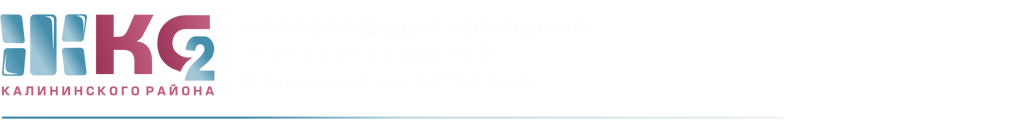 ОТЧЕТо деятельности АДС с 26.08.2019- 30.08.2019г. ПодразделениеПоступило заявок от населенияПоступило заявок от населенияПоступило заявок от населенияПоступило заявок от населенияПримечаниеПодразделениевсегона исполненииотказывыполненоПримечаниеВнутренние заявки ЖКСВнутренние заявки ЖКСВнутренние заявки ЖКСВнутренние заявки ЖКСВнутренние заявки ЖКСВнутренние заявки ЖКСЖКС3981553243из них:АДС193381155из них:аварийные51--51электрики11713-104платные231311013100из них:Тех. Обслуживание ИПУ6--6ЖЭУ- 53813-25ЖЭУ- 6575324ЖЭУ- 86422-42кровля1615-1ЖЭУ- 233014-16